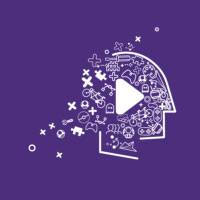 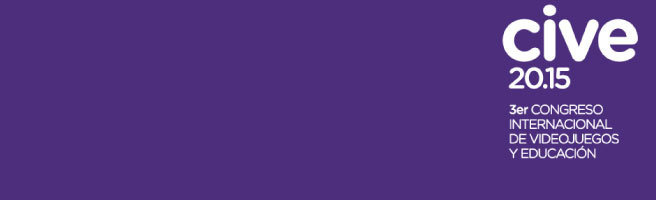 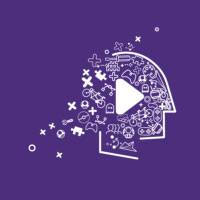 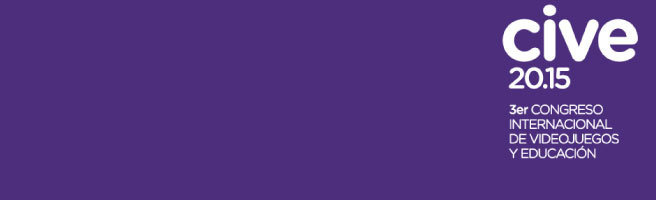 Título del trabajo: Prácticas lúdicas  en Museos VirtualesAutora:Verónica Weber (vweber@undav.edu.ar)Referencia profesional:Especialista en tecnología educativa. Investigación, docencia y gestión en el área.Pertenencia institucional:UNDAV-FLACSO- UBAResumen: El trabajo busca reflexionar sobre prácticas lúdicas en museos virtuales. Para ello se toman en consideración algunos casos de referencia, en tanto buenas prácticas que potencian, enriquecen y transforman la experiencia física y virtual de los visitantes. Se aborda la noción de museo virtual y se considera el estado de avance en la incorporación de tecnologías para el diseño de propuestas que favorecen la expansión y el acercamiento de públicos potenciales a diferentes tipos de museos.   Palabras clave: Propuestas lúdicas, museos virtuales, públicos potenciales, aprendizaje informal